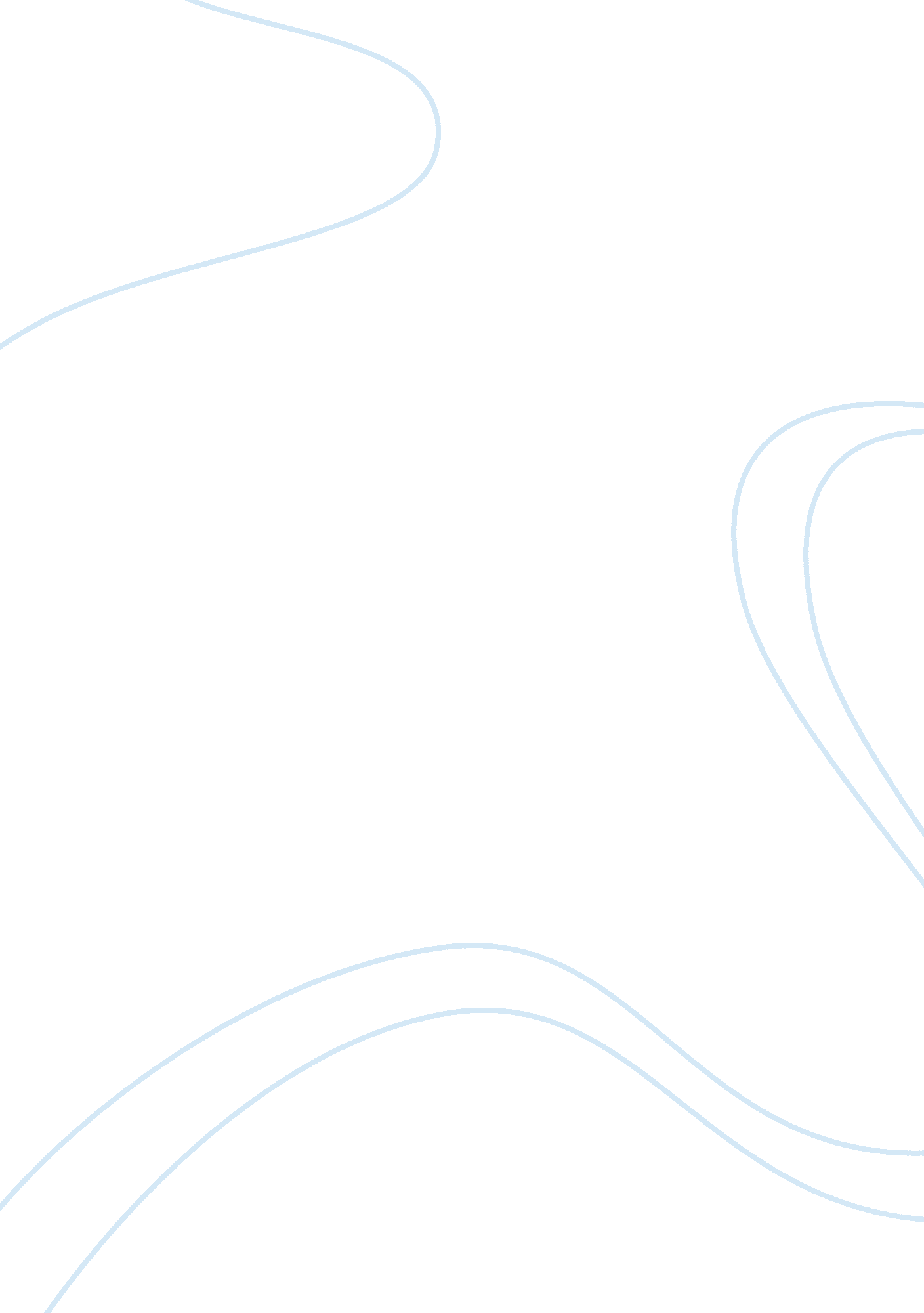 Guys and dollsPolitics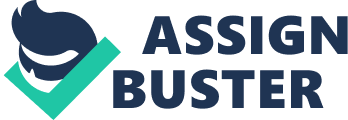 The Fox Theater presented Guys and Dolls that evening. The musical was choreographed by Adrienne Waiters and Molly Bell. There is about twenty save en performers in the whole production and out of all of them the four main characters are Sara ah Brown, Miss Adelaide, Sky Masters, and Nathan Detroit. The musical takes place in New York City, Nathan Detroit runs an illegal crap g name and e is in search of a location for the latest game. Luckily he found one location t o rent which is the Biltmore garage. Lat was offered to rent for 1 , OOH but Nathan is broke. Therefore e, he proposes a bet to Sky Masters. The bet was for Sky to take Sarah Brown the lady that led t he Espousal Mission to Havana for dinner. Sky agreed and he gives a deal to Sarah; the dead I was for him to bring one dozen sinners to her mission only if she went with him to Havana. Miss Adelaide is Antenna's fiancee she has been wanting to marry him for about fourteen years Sky and Sarah are in love back from there dinner in Havana and all sinners attended the mission *Nathan lost the bet but yet he hosted his last crap game. Lat was his last because he finally married Miss-Adelaide and promised her he wouldn't do it again-Sky and Sarah got married the same day as the other couple. Throughout the musical jazz and ballroom were the types of dances the eye performed. The scene in the concert that certainly caught my attention was in Act I scene 8, Havana, Cuba A Dive-when Sky and Sarah were dancing the coach, it caught my attention cause I learned that type of dance throughout mychildhoodwhich can't r erne beer the last time ever danced the coach . That's why I really enjoyed seeing and remember erring those steps because that was my favorite dance growing up. The dance scene that impressed me the most was in Act II scene 7, Broadway The Happy Ending Company. I was very impressed with this scene because at the end all the gamblers attended the Save soul Mission together. I like how they all realize d that gambling isn't really taking them nap. Where in life especially if they are losing. They really where in need or a much needed lesson about gambling. Since at the end gambling really did don't do good for them beside the one that always won and it just kept them away from their 10 Veda ones. Plus I was impressed on the ending part because they all danced jazz together in the Save jealous mission. Really liked that they all danced different moves and it was a great performance CE with most of the production on stage because they all seemed as if they were happy even if the eye have to stop playing the addictive gambling game. Guys and Dolls was a spectacular performance because I really enjoyed the Pl t of the story and it never really lost my attention since I could relate to the coo pale Nathan Detroit and Miss Adelaide problems because I know people that dealt with those type of problems before. The production was very well organized and everything went smoothly throughout all the musical's scenes-I would love to go back to the Fox Theater with myfamilyso they could enjoy what I have seen with my classmates. 